Выставка «Национальные костюмы народов мира»  #КартиннаяГалереявДетскомСаду(Организаторы выставки: воспитатели групп № 5, №6, № 8, № 9)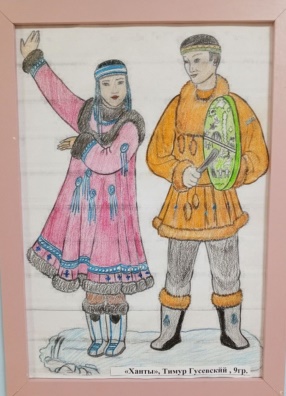 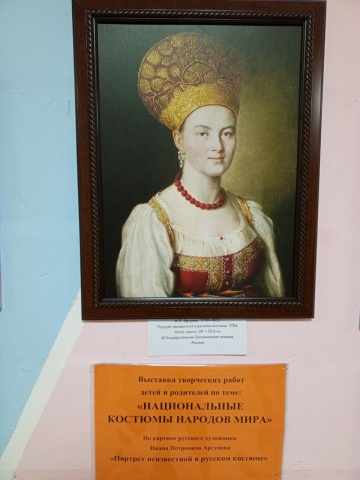 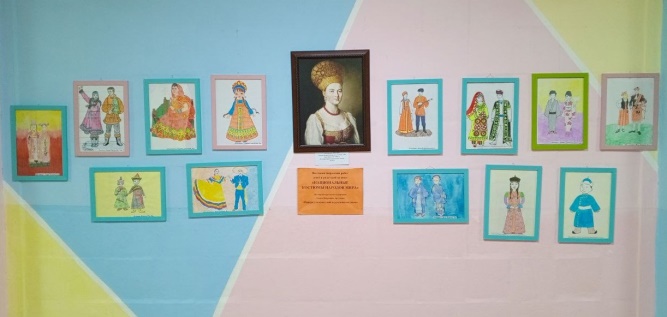 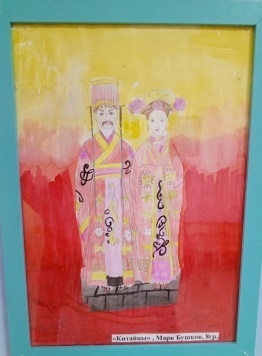 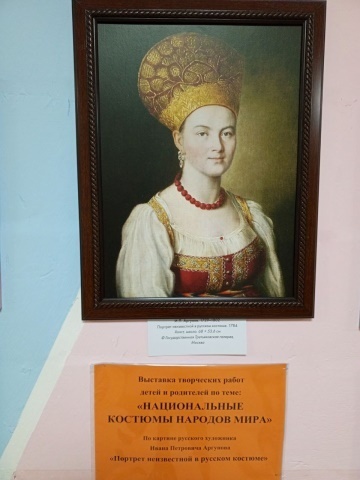 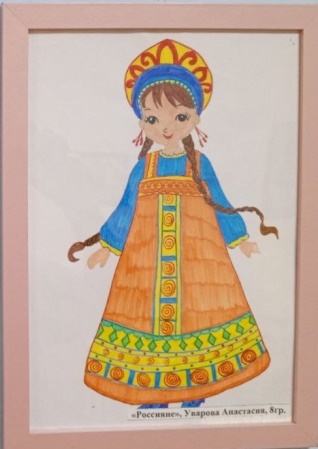 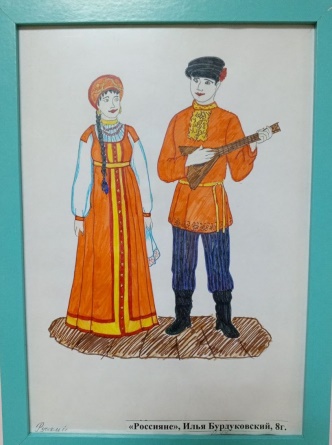 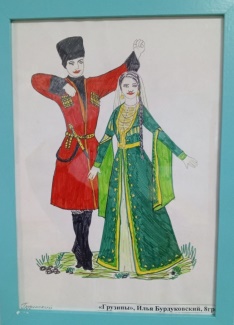 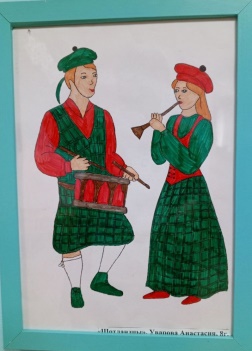 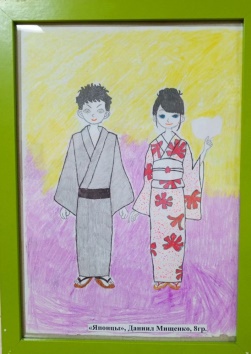 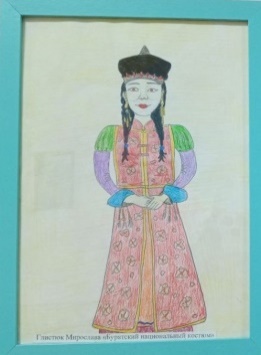 В ноябре 2023г.,  в рамках реализации проекта "Картинная галерея в ДОУ"  в холле детского сада была оформлена выставка  творческих работ детей и родителей на тему:  «Национальные костюмы народов мира». Россия – эта страна с огромным географическим пространством и большим количеством народов разных национальностей, которые проживают на ее территории. Каждый народ уникален и интересен своими традициями и культурой. Особый интерес вызывают национальные костюмы. Костюмы  отражают  в себе элементы творчества, нарядности, индивидуальности, характеризует культуру, быт, образ жизни, являются предметом национальной гордости, веками накопленный каждой нации. В процессе знакомства с национальными костюмами, дети подготовительного  возраста  познакомились с картиной «Портрет неизвестной  в русском костюме», которую написал  знаменитыйрусскийживописецИван  ПетровичАргунов. Рассматривая портрет,   дети отметили наряд девушки,  назвали элементы украшения: головной убор – кокошник, красный сарафан, украшенный золотистой тесьмой с узорами, белая блузка. Более глубже,  дети узнали о портрете на занятии.  Мягкие черты лица девушки, приветливая, чуть заметная улыбка и спокойная поза — всё подчёркивает скромность, открытость и доброту русской женщины. (Организаторы выставки: воспитатели групп № 5, 6, 8, 9)